PREPOJIŤ REGIÓNY A MESTÁ V ZÁUJME SILNEJŠEJ EURÓPYKOMUNIKAČNÝ PLÁN NA ROK 2016SúvislostiVo svojej komunikačnej stratégii na roky 2015 – 2020 Európsky výbor regiónov (VR) zdôraznil, že je nevyhnutné znovu spojiť Európu s jej občanmi prostredníctvom cielenej, obojsmernej komunikácie medzi miestnou a regionálnou úrovňou a inštitúciami EÚ, ako aj prostredníctvom posilnenej spolupráce s Európskou komisiou, Európskym parlamentom a Radou.Dvomi hlavnými cieľovými skupinami komunikácie VR sú európske regionálne a miestne samosprávy a rozhodujúci činitelia v inštitúciách EÚ. Cieľom komunikácie je vďaka inkluzívnemu a strategickému prístupu podporiť politickú prácu VR ako neoddeliteľná súčasť celého procesu riadenia politiky a upevniť postavenie VR, pokiaľ ide o presadzovanie územnej súdržnosti a zapojenia občanov v EÚ. VR svojou komunikáciou sprostredkúva potreby a záujmy regiónov a miest, získané poznatky využíva v legislatívnej práci a vysiela dôrazné politické posolstvá Európskemu parlamentu, Rade EÚ a Európskej komisii.Stratégia potvrdzuje, že členovia VR zohrávajú dôležitú úlohu pri informovaní o „Európe“ prostredníctvom svojich politických aktivít, a jej cieľom je vytvoriť dvojitú „sieť sietí“: integrovať existujúce komunikačné prostriedky a nástroje a zlepšiť ich dostupnosť vďaka lepšej koordinácii na úrovni EÚ dosiahnuť to vďaka novému rozhraniu pre členov VR a zapojením členov do miestnych sietí a komunikačných aktivít informačných kancelárií Európskeho parlamentu, zastúpení Európskej komisie a informačných centier Europe Direct v členských štátoch, ako aj regionálnych a miestnych samospráv a ich združení.Päťročná stratégia sa bude uplatňovať na základe ročných komunikačných plánov, v ktorých bude stanovený obmedzený počet tematických priorít odrážajúcich politické priority VR, tematické priority jeho komisií a komunikačné aktivity politických skupín vo VR, ako aj ciele stanovené v rámci spolupráce VR s inými inštitúciami EÚ, t. j. s Európskym parlamentom a Európskou komisiou.Komunikácia o politických prioritách VR na roky 2015 – 2020Komunikačné aktivity VR budú odrážať týchto päť politických priorít VR na roky 2015 – 2020, ktoré boli prijaté v júni 2015:1) Nový začiatok pre európske hospodárstvo;2) Územný rozmer legislatívy EÚ;3) Jednoduchšia a prepojenejšia Európa;4) Stabilita a spolupráca v rámci Únie aj mimo nej;5) Európa občanov je Európou budúcnosti.Riaditeľstvo pre komunikáciu zabezpečí náležité pokrytie legislatívnej práce a inštitucionálnych aktivít v týchto piatich prioritných oblastiach a pomocou najvhodnejších komunikačných nástrojov integrovaným spôsobom zaistí dostupnosť kľúčových informácií o stanoviskách a inštitucionálnych iniciatívach. Bude vymedzená správna kombinácia médií, pričom sa využijú tlačové služby VR, audiovizuálne médiá, podujatia, webová stránka, sociálne médiá a publikácie, a bude sa prihliadať na informačnú hodnotu, politickú a inštitucionálnu relevantnosť, ako aj na potenciálne cieľové skupiny.Popri základnom záväzku plniť si v oblasti komunikácie inštitucionálne povinnosti sa uskutoční obmedzený počet širších komunikačných kampaní zameraných na dosiahnutie jasných politických a komunikačných cieľov pomocou koordinovaného prístupu. Tieto kampane sa budú týkať tematických priorít VR na rok 2016.Cielené komunikačné kampaneKampane sa budú týkať aj relevantných aktivít členov VR a súčasne sa zdroje budú zameriavať na určitý počet politických tém, ktoré by mali mať v roku 2016 mimoriadny význam. Témy sú uvedené v širšom zozname tém v politických prioritách VR, súvisia s pracovným programom Komisie a sú považované za oblasti s potenciálom pre mediálne pokrytie a relevantný konzultačný príspevok zdola nahor. Konkrétne budú členovia VR podnecovaní, aby sa aktívnejšie zapájali do komunikačných aktivít v členských štátoch, pre ktoré sa budeme usilovať zabezpečiť užšiu spoluprácu a partnerstvo s ostatnými inštitúciami Európskej únie Komunikačné kampane budú navrhovať osobitné tímy zložené zo zástupcov rôznych oddelení. Na rok 2016 sa navrhujú tieto tematické kampane:Posilniť zamestnanosť, rast a investície v európskych mestách a regiónochTáto kampaň vychádza z myšlienky, že na posilnenie zamestnanosti a rastu a na podporu hospodárskej, sociálnej a environmentálnej udržateľnosti vo všetkých regiónoch a mestách v EÚ sú potrebné cielené súkromné a verejné investície. Posilnené dopravné spojenia a digitálne a energetické siete, ako aj výmena skúseností a osvedčených postupov, môžu pomôcť zvýšiť konkurencieschopnosť miest a regiónov, a teda aj EÚ ako celku. V rámci komunikačných aktivít sa budú využívať stanoviská VR, štúdie, semináre, konferencie, a publikácie a súvisiace posolstvá a aktivity budú kulminovať pri príležitosti 7. európskeho summitu regiónov a miest v Bratislave 8. – 9. júla 2016.Zdôrazniť územný rozmer rozpočtu EÚ v kontexte jeho strednodobej revízieJedným z najdôležitejších posolstiev VR adresovaných ostatným inštitúciám EÚ je, že územný rozmer rozpočtu EÚ je dôležitý. Európska komisia uskutoční do konca roka 2016 strednodobú revíziu súčasného viacročného finančného rámca. V tomto kontexte budú komunikačné aktivity VR podporovať politickú a legislatívnu prácu a zdôrazňovať nevyhnutnosť zapojiť regionálne a miestne orgány, keď sa prostriedky EÚ vynakladajú na miestne projekty. Komunikačné aktivity v tejto súvislosti veľmi pravdepodobne vyvrcholia v druhom polroku 2016.Prostredníctvom regionálnej a miestnej spolupráce podporovať celosvetovú stabilituNedávne diskusie, vrátane na tému utečeneckej krízy, opäť dokázali, že vo vzájomne prepojenom svete musí Európa nájsť na spoločné výzvy spoločné riešenia. Regióny a mestá môžu pomôcť pri riešení týchto výziev v oblasti migrácie, klimatických zmien, obchodnej politiky (TTIP), rozširovania a susedskej politiky, a VR bude pokračovať vo svojej legislatívnej práci na tieto témy. Okrem toho VR prehĺbi svoju spoluprácu s regionálnymi a miestnymi zástupcami v susedných krajinách na juhu a východe EÚ prostredníctvom svojho zhromaždenia ARLEM a konferencie CORLEAP a bude vyvíjať svoje celosvetovo orientované aktivity spolu s regionálnymi a miestnymi samosprávami a ich zastupiteľskými orgánmi, sieťami a združeniami, napr. s Dohovorom primátorov a starostov, kongresom Rady Európy, Organizáciou Spojených národov (UNDP, UN-HABITAT, UNEP) atď. V roku 2016 budú komunikačné aktivity pomáhať zvyšovať informovanosť zúčastnených strán a verejnosti o týchto otázkach a podporovať výmenu osvedčených postupov.Pre každú z týchto cielených kampaní bude vytvorený súbor komunikačných nástrojov, ako napríklad:informačné balíky pre členov VR vo všetkých jazykoch EÚ obsahujúce prehľady informácií, prezentácie, infografiku a videoklipy o troch tematických kampaniach. Tento informačný balík sa navrhne a bude šíriť v spolupráci s národnými delegáciami s cieľom pomôcť členom v ich politickej práci na miestnej úrovni a informovať verejnosť a zúčastnené strany. Budú zahŕňať tlačové texty (s využitím techník storytellingu, materiál, o ktorý sa možno podeliť v sociálnych médiách, a audiovizuálny materiál,mediálne aktivity (vzťahy s tlačou, audiovizuálny storytelling pre jednotlivé cieľové skupiny, partnerstvá s médiami),stratégie zamerané na sociálne médiá,kľúčové podujatia (konferencie VR, 7. summit regiónov a miest atď.).Podrobný prehľad aktivít navrhovaných v súvislosti s všeobecnými prioritami a v súvislosti s tematickými kampaňami je uvedený v prílohe I. Tematické kampane budú naplánované na základe týchto oporných bodov:priblíženie témy regionálnym a miestnym orgánom,priblíženie témy inštitúciám EÚ,harmonogram 2016,hlavné komunikačné aktivity.Inovácie v komunikačných službách a aktivitách VR v roku 2016Táto kapitola obsahuje stručný opis všeobecných komunikačných aktivít a služieb VR, ktoré sú dostupné pre členov VR a administratívu. Dôraz sa kladie na nové služby a prístupy, ktoré majú byť zavedené v roku 2016. Súbor najvhodnejších komunikačných nástrojov pre každú komunikačnú aktivitu sa bude posudzovať integrovaným spôsobom. V prípade potreby sa komunikácia zameria aj na nepredvídané zaujímavé témy, ktoré môžu ovplyvniť agendu EÚ a miestne a regionálne samosprávy.Vzťahy s tlačou a médiamiV roku 2015 sa zvýšil počet zamestnancov tlačového oddelenia, ktorí sa budú venovať všetkým aktivitám komisií VR, ako aj hlavným mediálnym „trhom“ v jednotlivých krajinách (tlač UK, FR, IT, ES, PL, DE, AT, BE, EÚ). Od roku 2016 bude posilnené predbežné plánovanie prostredníctvom novej mediálnej agendy zohľadňovať činnosť všetkých oddelení a politických skupín (tlačové správy, tlačové konferencie, cesty pre novinárov, súbory materiálov pre médiá atď.). Mediálna agenda bude úzko a proaktívne spojená s politickým a legislatívnym programom inštitúcií EÚ.Mediálne partnerstvá s európskymi a národnými tlačovými agentúrami a verejnoprávnymi vysielacími stanicami budú posúdené a ďalej rozvinuté, vrátane partnerstiev s regionálnymi televíznymi (CIRCOM) a rozhlasovými sieťami.Spravodajcovia VR budú i naďalej medzi hlavnými užívateľmi tejto služby, ktorá sa bude diverzifikovať a viac zameriavať na jednotlivé etapy vypracúvania a prijímania stanovísk. Okrem toho sa tlačový tím bude usilovať nájsť rečníkov VR, ktorí budú môcť byť prizvaní ku komunikačným aktivitám v súvislosti s najdôležitejšími inštitucionálnymi prioritami.Väčšou súčinnosťou s inštitucionálnymi partnermi, ako je Európsky parlament a EIB, vznikli v roku 2015 veľké príležitosti pre spoločnú komunikáciu, ktoré sa v roku 2016 budú ďalej rozvíjať. Okrem toho VR usporiada v spolupráci s Európskym parlamentom, Radou a Európskou komisiou viacero seminárov pre zástupcov regionálnych médií.Audiovizuálne prostriedky VR sa budú ďalej využívať na podporu storytellingu zdola nahor a v súvislosti s rôznymi prioritnými témami poskytnú priestor členom a iným miestnym a regionálnym zainteresovaným stranám.PodujatiaŠtyri hlavné podujatia VR v roku 2016 – konferencia o mestskej agende v máji v Amsterdame, summit VR v júli v Bratislave, OPEN DAYS a EuroPCom v októbri v Bruseli – a tri ďalšie tematické konferencie VR, ktoré sa budú konať popri plenárnych zasadnutiach VR v apríli, júni a decembri, sú zárukou plného programu podujatí a vyžadujú si značnú mieru internej a externej koordinácie. Komunikačný potenciál externých schôdzí komisií VR sa takisto lepšie využije.Oddelenie pre podujatia bude naďalej hostiteľom približne 80 neštatutárnych podujatí a privíta v priestoroch VR 600 skupín návštevníkov. Väčšina aktivít sa organizuje v úzkej spolupráci s členmi VR, inými inštitúciami EÚ – najmä s Európskou komisiou a konkrétne s komunikačnými oddeleniami zodpovednými za komunikáciu s verejnosťou (občianske dialógy a informačné centrá Europe Direct) – ako aj s regionálnymi a miestnymi samosprávami a združeniami. Vďaka tomu môže oddelenie viac rozvinúť interaktívny charakter podujatí a ich dosah na internete. V roku 2016 sa po pilotnej fáze v rokoch 2014 – 2015 začne uplatňovať nové rozhodnutie o miestnych podujatiach, ktoré si bude vyžadovať väčšie zapojenie členov VR a miestnych inštitúcií.Online komunikácia, sociálne médiá a publikácieStratégia v oblasti digitálnych a sociálnych médií bude vypracovaná a realizovaná v roku 2016 s cieľom podporovať dvojsmernú komunikáciu prostredníctvom vybraných aktivít, vytvárania a riadenia komunity na vhodných platformách sociálnych médií a zvýšením viditeľnosti webovej stránky VR. Vytvorenie stratégie v oblasti digitálnych a sociálnych médií zahŕňa aj kódex správania sa a usmernenia pre zamestnancov, ktorí prispievajú na účtoch VR na sociálnych médiách.Vypracovaný bude aj komunikačný plán pre sociálne médiá. Medzi hlavné sociálne platformy, ktoré sa budú využívať, patria siete Twitter, LinkedIn a Facebook, ako aj stránky VR na video platformách (YouTube a FlickR). Aktivity na sociálnych médiách sa budú primárne zameriavať na stanoviská VR, schôdze a podujatia. Na propagáciu činností VR sa budú ďalej rozvíjať partnerstvá s Európskou komisiou a Európskym parlamentom. Na sponzorovanie textov na LinkedIn a propagovanie tweetov bude vyčlenený rozpočet.Okrem vykonávania komunikačného plánu pre webovú stránku, dennú údržbu a aktualizáciu bude v roku 2016 realizovaných viacero veľkých projektov na stránke VR, medzi inými prechod na responzívny webdizajn, vývoj nástroja na importovanie prekladov a tiež reorganizácia časti venovanej podujatiam, aby sa dal ľahšie načítať jej obsah. Na získanie nových návštevníkov a zabezpečenie prechodu na nový dizajn a podporu lojality bude vypracovaný propagačný plán pre webovú stránku VR. Bude založený na novej orientácii pravidelného informačného bulletinu (newsletter) na základe prieskumu mienky užívateľov, ktorá sa vykonáva a ktorá bude podrobne popísaná v stratégii v oblasti digitálnych a sociálnych médií, na aktivitách sociálnych médií, kampaní za získanie čitateľov a zviditeľnenie prostredníctvom vyhľadávacích nástrojov a reklamných kampaní na vyhľadávacích nástrojoch, pričom bude vyčlenený rozpočet na sponzorovanie linkov v Googli (Adwords a pod.), ako aj na prepracovaní niektorých častí stránky.Súčasne s tým bude zmenený dizajn webových stránok VR v súlade so stratégiou v oblasti digitálnych a sociálnych médií, keďže Sharepoint 2010 je už zastaraný a bol vyvinutý nový prístup stránok založených na mobilnej verzii. Rovnako bude v tomto kontexte prehodnotená politika jazykov na webovej stránke.Pokiaľ ide o databázu s adresami, existujúci nástroj sa v priebehu roka 2016 postupne prestane používať a bude nahradený novým nástrojom.V nadväznosti na rozhodnutie o novom logu VR bude pripravená grafická prezentácia, ktorá sa začne používať. Nová vizuálna identita VR sa začne používať postupne na už existujúcich produktoch v priebehu roka 2016. Na harmonizáciu a zvýšenie vplyvu komunikácií VR nude pre komisie vypracovaný katalóg produktov so silným zameraním na digitálnu komunikáciu (napríklad brožúry, skladacie letáky, malé letáky, plagát, prezentácie PowerPoint a pod.), ktoré budú môcť využívať na to, aby predstavili seba a pokryli svoju konzultačnú činnosť, schôdze a podujatia.Začiatkom roka 2016 bude vypracovaná nová stratégie pre digitálne a tlačené publikácie. Prioritu budú mať nové produkty, ktoré posilňujú synergie medzi webovými stránkami a tlačenými produktmi. Prieskum týkajúci sa kľúčových publikácií bude uskutočnený v spolupráci s Úradom pre publikácie a výsledky sa použijú tak, aby pomohli dosiahnuť cieľ zvýšiť digitalizáciu a optimálne využitie tlačenia len na objednávku. Začiatkom roka 2016 bude vyvinutý webový nástroj na animáciu, na základe brožúry „Politické priority Európskeho výboru regiónov na roky 2015 – 2020“, ktorý sa bude využívať na všetkých existujúcich digitálnych platformách a na prezentácie pre návštevníkov. Hlavná tlačená publikácia VR, newsletter „Regions and Cities“ bude prehodnotená vo februári, z hľadiska formátu a redakčnej línie.Hodnotenie a posúdenie vplyvuPokrok pri uplatňovaní tohto komunikačného plánu bude sústavne monitorovať na troch úrovniach riaditeľstvo VR pre komunikáciu, a to v úzkej spolupráci so skupinou osôb zodpovedných za komunikáciu, ktorá bola vytvorená v septembri 2015:dodanie produktov a služieb v oblasti komunikácie uvedených v predchádzajúcich častiach (vo vzťahu k spomínaným cieľom);účinnosť týchto produktov a služieb;celkový vplyv komunikačnej činnosti na imidž VR v hlavnej cieľovej skupine.Výsledky tohto monitorovacieho procesu budú prezentované vo výročnej správe o komunikácii za rok 2016, ktorá bude predsedníctvu predložená v prvom polroku 2017.Bola vypracovaná škála operatívnych ukazovateľov výstupu pre rôzne nástroje a kanály, s cieľom merať ich účinnosť. Zoznam ukazovateľov je stanovený v prílohe II.Vplyv sa bude posudzovať na základe prieskumov vnímania, aby sa dalo hodnotenie užívateľov porovnať s presnými orientačnými hodnotami stanovenými ďalej.V januári/februári 2016 uskutoční riaditeľstvo VR pre komunikáciu hodnotenie zamerané na cieľové skupiny, ktoré bude slúžiť ako orientačná hodnota na posúdenie vplyvu komunikačného plánu na rok 2015 (15 štruktúrovaných kvalitatívnych interview s internými a externými zainteresovanými stranami ako aj s členmi VR, a online prieskum s cieľom minimálne 200 odpovedí). Podobný hodnotiaci proces sa potom uskutoční aj začiatkom roka 2017, aby sa dal zmerať vplyv komunikačných činností medzi hlavným cieľovým publikom. Výsledky budú súvisieť aj s analýzou, ktorá sa uskutočnila počas prvého polroka 2015 ako súčasť procesu vypracúvania stratégie na obdobie rokov 2015 – 2020. Okrem toho vykonajú príslušné cieľové skupiny (členovia VR, novinári, účastníci, používatelia webových stránok) hodnotenie špecifických komunikačných činností, ako sú informačné balíčky, činnosti zamerané na tlač/médiá, podujatia, webové a online nástroje.V interview (na základe vzorky vytvorenej z členov VR, partnerov z inštitúcií EÚ a regionálnych/miestnych zainteresovaných strán) budeme posudzovať vnímanie komunikačných činností (informovanie, zapojenie, hodnotenie), a to predovšetkým pokiaľ ide o tri tematické kampane.V online prieskume bude regionálnym a miestnym zainteresovaným stranám (vrátane členov) položená otázka, čipočuli o komunikačných aktivitách k trom tematickým kampaniam alebo ich videli (cieľ: 50 %, počiatočné hodnoty nie sú dostupné);sa domnievajú, že VR ako orgán ovplyvňuje proces tvorby politiky EÚ z miestnej/regionálne perspektívy (cieľ: priemerné skóre 3,5 z 5, počiatočná hodnota 2015: 3,15);považujú komunikačné služby a nástroje, ktoré VR poskytuje, za užitočné.Online prieskum bude obsahovať aj otázky týkajúce sa priblíženia témy, formátu a nástrojov, ktoré VR používa v komunikácii.Zdroje a rozpočetNa komunikačný plán bude v roku 2016 vyčlenený podobný rozpočet ako v predchádzajúcich rokoch. Riaditeľstvo VR pre komunikáciu má momentálne 51 zamestnancov. Komunikačná činnosť sa koordinuje s ďalšími oddeleniami a sekretariátmi politických skupín.Ročný prevádzkový rozpočet zostáva vo výške 1,9 milióna EUR.Podrobné rozdelenie rozpočtu podľa rozpočtových položiek a oblastí činnosti bude predložený CFAA na začiatku roka 2016.Prílohy: 3NÁVRHŽiadame členov predsedníctva, aby schválili tento dokument.Príloha I — Prehľad špecifických komunikačných aktivít na rok 2016Tlač a médiáPripraviť a distribuovať informačné balíčky pre členov VR;Rozšíriť v miestnej a bruselskej tlači a médiách sériu „miestnych správ o EÚ“, ktoré budú vypracované v spolupráci so spravodajcami VR a sekretariátmi politických skupín a budú súvisieť s prípravou a schvaľovaním určitého počtu stanovísk VR a podujatiami , ako aj na základe informácií získaných od miestnych a regionálnych orgánov, napríklad o projektoch, ktoré sú spolufinancované z fondov EÚ, cezhraničnej spolupráci a osvedčených postupoch vo verejnej správe;Vyvinúť a zrealizovať cielené tlačové a mediálne činnosti k trom tematickým kampaniam, a to v spolupráci s Európskym parlamentom, Radou a EÚ a Európskou komisiou, a v spolupráci s mediálnymi partnermi v krajinách ARLEM a CORLEAP, s cieľom špecificky komunikovať o globálnej spolupráci;Ďalej rozvíjať existujúci prístup k mediálnemu partnerstvu s národnými tlačovými agentúrami a preskúmať možnosti vytvárať nové partnerstvá s národnými a európskymi televíznymi a rozhlasovými sieťami;Priniesť článok o troch tematických kampaniach v jednom alebo viacerých vydaniach magazínu VR „Regions and Cities“ (prvý polrok 2016).PodujatiaZorganizovať 4. výročnú konferenciu VR o financiách a investíciách po plenárnom zasadnutí VR v máji 2016 v Bruseli, a to spolu s Európskou investičnou bankou (EIB) a Organizáciou pre hospodársku spoluprácu a rozvoj (OECD);Zorganizovať konferenciu na vysokej úrovni o mestskej agende EÚ 30. a 31. mája 2016 v Amsterdame po seminári komisie COTER mimo sídla, ako súčasť holandského predsedníctva Rady EÚ a v spolupráci s holandskou delegáciou vo VR a holandským zväzom spoločenstiev (VNG);Zorganizovať 7. európsky summit regiónov a miest pod heslom „Spojiť regióny a mestá Európy: ľudia, miesta a zdroje“ 8. a 9. júla 2016 v Bratislave, v spolupráci s Bratislavským samosprávnym krajom a Mestom Bratislava, ako súčasť slovenského predsedníctva Rady EÚ;Zorganizovať 14. európsky týždeň regiónov a miest — OPEN DAYS od 10. do 13. októbra 2016 v Bruseli, v spolupráci s GR REGIO Európskej komisie a viac ako 180 regiónmi a mestami EÚ na témy súvisiace s kohéznou politikou EÚ, kombinované s viac ako 180 miestnymi podujatiami v členských štátoch a v spolupráci s miestnymi orgánmi, informačnými centrami Europe Direct (EDIC) a ďalšími;Zorganizovať 7. európsku konferenciu o verejnej komunikácii (EuroPCom) na tému „Prepojiť európske diskusie“ (bude potvrdené) v októbri 2016 v spolupráci s Európskou komisiou, Európskym parlamentom, Radou EÚ, slovenským predsedníctvom Rady EÚ, ako aj Európskym hospodárskym a sociálnym výborom;Zorganizovať tri konferencie v priestoroch VR k vybraným tematickým prioritám, a to vždy po plenárnom zasadnutí VR a v spolupráci s príslušnými GR Európskej komisie a ďalšími zainteresovanými stranami;Využívať existujúce aj nové komunikačné aktivity miestnych a regionálnych orgánov a ich združení, informačných centier Europe Direct (EDIC), zastúpení Európskej komisie v členských štátoch a informačných kancelárií Európskeho parlamentu (EPIO), a navrhnúť, aby sa členovia VR v priebehu roka zapojili do najmenej 20 miestnych podujatí, ktoré majú formu dialógu s občanmi alebo zainteresovanými stranami a súvisia s tematickými prioritami VR;Online médiá, sociálne médiá a publikácieVytvoriť webovú stránku s hlavným článkom o troch tematických kampaniach a to podľa modelu webového dokumentárneho príspevku;Predložiť hodnotenie online kurzu VR v roku 2015 (MOOC) na tému „Regióny, inštitúcie EÚ a tvorba politiky“ a pripraviť, v ideálnom prípade v spolupráci s Európskou komisiou, Európskym parlamentom a ďalšími inštitúciami, jeho druhý ročník v októbri 2016 ako príspevok k budovaniu kapacít miestnych a regionálnych orgánov;Venovať mimoriadne vydania elektronického spravodaja VR (eNewsletter) trom tematickým kampaniam, ktoré budú propagované prostredníctvom webových stránok Európskeho parlamentu a Európskej komisie;Vypracovať a zaviesť do praxe špecifickú stratégiu v oblasti sociálnych médií a komunikačný plán pre tieto tri tematické kampane. Hlavné sociálne platformy, ktoré sa budú využívať, budú siete Twitter, LinkedIn a Facebook, ako aj stránky VR na video platformách (YouTube a FlickR). Činnosti v oblasti sociálnych médií sa budú zameriavať na príležitosti ako prijatie stanovísk VR a podujatia uskutočňované v spolupráci s Európskou komisiou a Európskym parlamentom. Na propagáciu činností VR sa vytvoria partnerstvá s aktérmi príslušných sociálnych médií so zreteľom na tematické priority. Na sponzorovanie textov na LinkedIn a propagovanie tweetov bude vyčlenený rozpočet;Vytvoriť sériu ôsmich infografík k trom tematickým kampaniam (prvý polrok 2016);Vytvoriť obmedzený počet grafických prvkov k trom tematickým kampaniam a zdôrazniť komunikačnú prioritu vo všetkých publikáciách VR (časopis VR, brožúry, prehľady základných údajov);Vytvoriť špecifickú tlačenú/elektronickú publikáciu ako napríklad elektronickú knihu o týchto tematických prioritách.Príloha II — Ukazovatele výstupuVzťahy s tlačou a médiamiCieľ: 70 % stanovísk VR má mať mediálne pokrytie, či už v médiách zaoberajúcich sa európskymi otázkami, alebo v celoštátnych a regionálnych médiách (súčasné percento: neznáme)Cieľ: dosiahnuť, aby mali videoklipy VR v priemere 100 kliknutí.PodujatiaCieľ: 50 % konferencií, ktoré VR hostí, by mali byť spojené s dvomi tematickými prioritami (žiadna referenčná hodnota z predchádzajúcich rokov);Cieľ: 20 % workshopov počas OPEN DAYS a miestnych podujatí by malo byť spojených s tromi tematickými prioritami (žiadna referenčná hodnota z predchádzajúcich rokov);Cieľ: na podujatiach VR v Bruseli a na miestnej úrovni by mali aspoň 50 % účastníkov tvoriť zástupcovia miestnych a regionálnych orgánov alebo zástupcovia regionálnych kancelárií (žiadna referenčná hodnota z predchádzajúcich rokov).Ciele v oblasti online médií a sociálnych médiíVR by mal dosiahnuť zvýšenie počtu odberateľov na Twitteri o 20 % (v súčasnosti ich je 15 297), lajkov na Facebooku (v súčasnosti: 5 272) a 10 % viac spojení na LinkedIn (v súčasnosti: 3 348);Webové stránky VR by mali prilákať ročne o 5 % viac návštevníkov viac (v súčasnosti: 301 000) a o 4 % zvýšiť celkov počet prezretí (súčasný stav: 484 000);Webové stránky venované tematickým prioritám by mali dosiahnuť 1 500 návštev za mesiac;Cieľ: MOOC 2016 by mal dosiahnuť 10 000 registrovaných účastníkov (súčasný údaj: 7 300);Na webovej stránke VR budú zadávané metadáta, aby návštevníci mohli vyhľadať obsah súvisiaci s tematickými prioritami (najdôležitejšie informácie, stanoviská, videá, brožúry a pod.);Bude vybraný a využívaný nástroj na monitorovanie vplyvu VR na sociálnych médiách. Tento bude definovaný v nadchádzajúcej stratégii v oblasti digitálnych a sociálnych médií.Ciele v oblasti publikáciíNajmenej 70 % publikácií by malo byť úzko spojených s prioritnými kampaňami na rok 2016 (pomocou bianuálneho plánovania publikácií);Všetky (100 %) hlavné publikácie VR majú byť uverejnené online, ako aj na webovej stránke VR, prinajmenej jedným ďalším orgánom/sieťou/zainteresovanými stranami EÚ (kníhkupectvo EÚ, agentúra EÚ, združenia a siete EÚ) prostredníctvom koordinácie online distribúcie;Tlačenie publikácií sa má znížiť o 10 %;Digitálna distribúcia publikácií sa má zvýšiť o 10 %;Tlač na objednávku by sa mala uplatňovať na všetky produkty vyrábané v rámci VR, aby neboli zbytočné zásoby; 70 % produktov oznámení komisie sa má zosúladiť;Príloha III – Štruktúra, úlohy a zamestnanci riaditeľstva pre komunikáciuRiaditeľstvo pre komunikáciu (D) riadi rôzne komunikačné nástroje VR, ako napríklad vzťahy s médiami, konferencie a podujatia, digitálna komunikácia, vrátane komunikácie prostredníctvom internetu a sociálnych médií a publikácií. Celkovo zamestnáva 51 osôb (21 AD, 21 AST, 2 END, 7 CA). Riadiaca úroveň riaditeľstva (2 AD, 4 AST, 1 CA) zahŕňa aj tím zodpovedný za dozor nad rozpočtom na komunikáciu. Tri oddelenia riaditeľstva vykonávajú tieto úlohy za pomoci uvedených zamestnancov:Tlačoví tajomníci a vzťahy s médiami (D.1): Toto oddelenie (10 AD, 3 AST, 2 CA) poskytuje členom VR podporu a služby prostredníctvom vzťahov s tlačou a médiami a audiovizuálnych služieb. Zahŕňa tím tlačových tajomníkov a audiovizuálny tím na výrobu a distribúciu videozáznamov a fotografií.Oddelenie D.2 – Podujatia: Toto oddelenie (6 AD, 7 AST, 2 END) poskytuje členom VR podporu a služby prostredníctvom organizácie podujatí a zahŕňa tím, ktorý organizuje výročný Európsky týždeň regiónov a miest – OPEN DAYS, tím pre konferencie a tím pre služby návštevníkom.Oddelenie D.3 – Sociálne a digitálne médiá a publikácie: Toto oddelenie (3 AD, 7 AST, 4 CA) poskytuje členom VR podporu a služby prostredníctvom komunikácie v sociálnych a digitálnych médiách, publikácií a grafického dizajnu, a skladá sa z dvoch tímov, ktoré sa zaoberajú sociálnymi a digitálnymi médiami a publikáciami._____________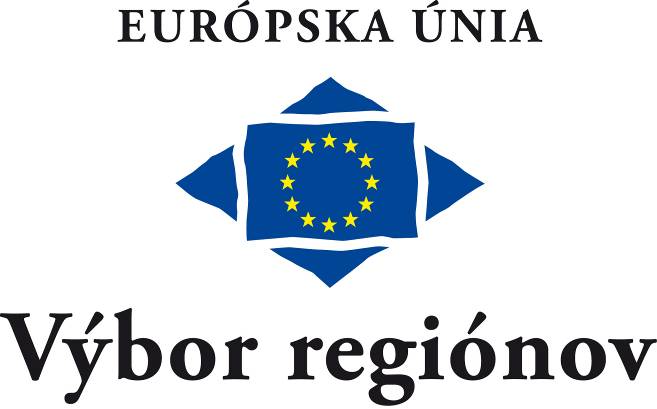 